от 1 июня 2022 г. № 31Об   организации мер по выявлению и уничтожению очагов произрастания дикорастущей конопли на территории Зеленогорского сельского поселения Моркинского муниципального района Республики Марий ЭлВ целях пресечения незаконного оборота наркотических веществ, изготавливаемых из дикорастущей конопли, произрастающей на территории Зеленогорского сельского поселения Моркинского муниципального района Республики Марий Эл Зеленогорская сельская администрация постановляет1. Утвердить план мероприятий по выявлению и уничтожению очагов произрастания дикорастущей конопли на территории Зеленогорского сельского поселения Моркинского муниципального района Республики Марий Эл на 2022 год, согласно приложению 1.2. Утвердить состав комиссий по выявлению и уничтожению очагов произрастания дикорастущей конопли на территории Зеленогорского сельского поселения Моркинского муниципального района Республики Марий Эл на 2022 год, согласно приложению 2.3. Настоящее постановление подлежит обнародованию и вступает в силу после его официального опубликования (обнародования).4. Контроль за исполнением настоящего постановления оставляю за собой. Глава Зеленогорской сельской администрации						Ю.Н.Антюшин                 Приложение № 1                                                                                                                                                                   к постановлению Зеленогорский                                                                                                                    сельской администрации								          № 31 от 01.06.2022																										                                          Планмероприятий по выявлению и уничтожению очагов произрастания дикорастущей конопли на территории Зеленогорского сельского поселения Моркинского муниципального района Республики Марий Эл на 2022 год1. Организовать и провести работу по выявлению и уничтожению очагов произрастания дикорастущей конопли, содержащих наркотические средства на территории Зеленогорского сельского поселения Моркинского муниципального района Республики Марий Эл Срок: Июнь-сентябрь, Исп: руководители предприятий, учреждений, КФХ2. Проводить разъяснительную работу с населением (с землепользователями, включая руководителей хозяйств) о необходимости принятия мер по уничтожению дикорастущих наркосодержащих растений, а также степени ответственности юридических и физических лиц за нарушение административного законодательства по указанному вопросу.Срок: Июнь-октябрь, Исп: члены комиссии3. Обеспечить проведение на территории Зеленогорского сельского поселения Моркинского муниципального района Республики Марий Эл комплекс мероприятий:- по выявлению и уничтожению мест произрастания дикорастущих наркосодержащих растений.- по выявлению и уничтожению незаконных посевов наркосодержащих растений.Срок: Период проведения операции «Мак»,Исп. Глава администрации, ОМВД Моркинского района4. Информирование населения (посредством размещения на информационных досках) о необходимости проведения мероприятий по уничтожению дикорастущих наркосодержащих растений, содержащих наркотические средства, и в привлечении к административной ответственности за непринятие мер по уничтожению растений, содержащих наркотические средства;Срок: июнь-сентябрь; Исп: администрация поселения , ОМВД Моркинского района5. Проведение сходов граждан с целью информирования о незаконных (дикорастущих) посевах растений, содержащих наркотические средства и привлечении к административной ответственности за непринятие мер по уничтожению растений, содержащих наркотические средства.Срок: июнь-сентябрь (периодически)Исп: Глава администрации совместно с ОМВД Моркинского района.6. Осуществление контрольных мероприятий с целью проверки выполнения предписания по уничтожению очагов, с составлением актов обследования земельных участков.Срок: Июнь-сентябрь, по мере истечения сроков, указанных в предписании, либо по мере проведения мероприятий (если мероприятие проведено раньше срока, указанного в предписании)Исп: Члены комиссии по выявлению и уничтожению очагов произрастания дикорастущей конопли.7. Принудительное уничтожение наркосодержащих растений в случае непринятия юридическим или физическим лицом мер по уничтожению наркосодержащих растенийСрок: В срок, указанный в протоколеИсп: Уполномоченный орган, вынесший предписание. 8. Освещение мероприятий по уничтожению очагов произрастания растений, содержащих наркотические средства на территории поселения ( информационные доски).Срок: июль-сентябрьИсп: администрация поселения, ОМВД Моркинского района                                                                                                                                                                     Приложение № 2                                                                                                                                                                   к постановлению Зеленогорский                                                                                                                    сельской администрации								          № 31 от 01.06.2022Состав комиссиипо выявлению и уничтожению очагов произрастания дикорастущей конопли на территории Зеленогорского сельского поселения Моркинского муниципального района Республики Марий ЭлПредседатель комиссии:- Глава администрации – Ю.Н.АнтюшинСекретарь комиссии:- главный специалист администрации – Н.А.ВасюковаЧлены комиссии:- специалист ВУС администрации – Н.Ш.Валеева  - представитель ОМВД Моркинского района (по согласованию).МАРИЙ ЭЛ РЕСПУБЛИКЫСЕМОРКО МУНИЦИПАЛ РАЙОНЫНЗЕЛЕНОГОРСК ЯЛ КУНДЕМАДМИНИСТРАЦИЙЖЕ ПУНЧАЛ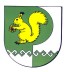 ЗЕЛЕНОГОРСКАЯ СЕЛЬСКАЯ АДМИНИСТРАЦИЯ МОРКИНСКОГО МУНИЦИПАЛЬНОГО РАЙОНА РЕСПУБЛИКИ МАРИЙ ЭЛПОСТАНОВЛЕНИЕ